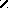 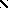 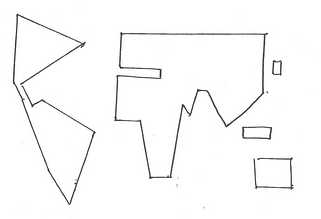 LégendeLe café, un produit au cœur du processus de mondialisation.Des espaces de consommation au Nord.Des espaces de production au Sud.Flux Sud – Nord.Un marché dominé par les opérateurs des PID.Principaux pays producteurs en concurrence (Brésil, Vietnam, Indonésie, Colombie).Places boursières majeures du café (Londres, N-Y).Sièges sociaux des IAA du Café : Kraft (EU), Nestlé (Suisse), Procter & Gamble (EU), Sara Lee (PB).Les enjeux du développement durable.Déforestation liée à la caféiculture.Pays de naissance du commerce équitable (Mexique).Principaux pays consommateurs du café équitable (RU, Suisse).